Памятка родителям при составлении безопасного маршрута дошкольника «Дом - детский сад-дом»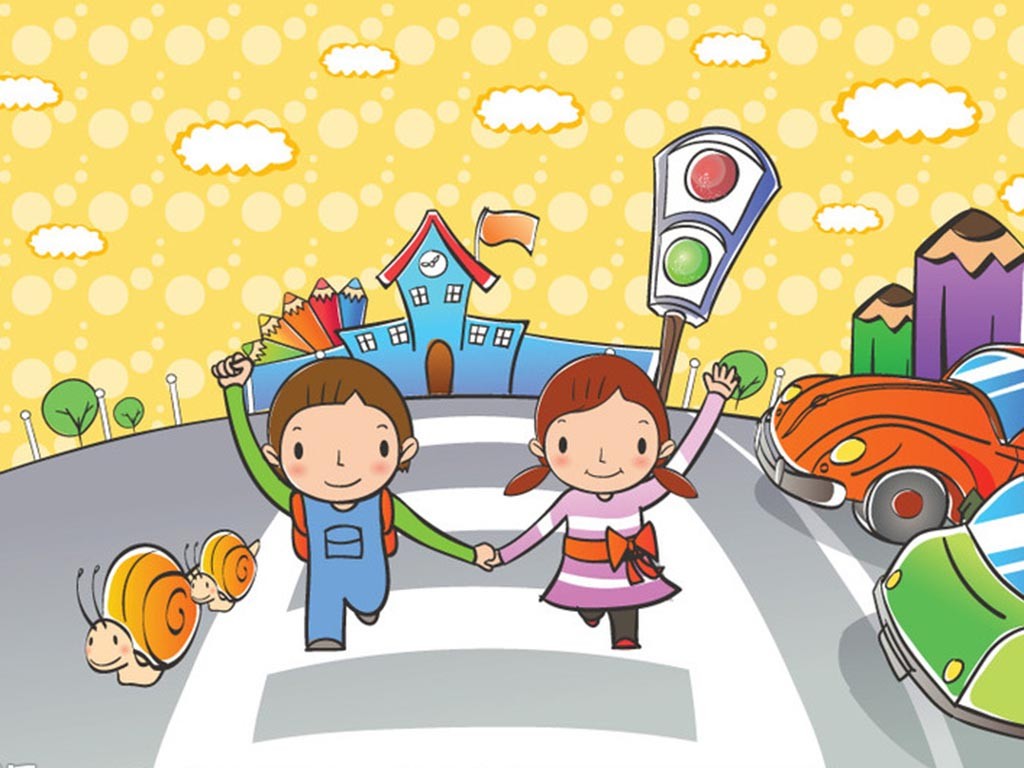 Дорогие родители! Помогите вашему ребенку сохранить жизнь и здоровье на дороге.Вместе с детьми составьте схему маршрута «Дом – детский сад- дом» с детальным описанием особенностей каждого перехода через дорогу и мест, требующих повышенного внимания. Могут быть полезными схемы других постоянных маршрутов вашей семьи («Дом - музыкальная школа», «Дом - дом бабушки» и т.д.).ПРИМЕРЫ: Текст к схеме:-Переход-Если у тротуара стоят машины, не выходи из-за них, отойди подальше, чтобы был обзор.-Пропусти едущую машину, подожди: не скрыта ли за проехавшей встречная.-Осторожно: обзору улицы мешают деревья.-Местный проезд-При движении по проезду не болтать с приятелем, не бежать. Здесь тротуар и дорога вместе.-«Пустынная» улица-Даже если не видно машин, приостановись, осмотрись и переходи шагом.-Улица с интенсивным движением-Такую улицу безопаснее переходить только по обозначенным пешеходным переходам.-ДОМ и прилегающая территория-Особенности улиц, внутриквартальных проездов, стоящие машины, места ограниченного обзора (домами, деревьями), остановки автобуса, игровые площадки рядом с дорогой.-Остановка автобуса.-Внимание! Стоящий автобус может ограничивать обзор!-Проезд в дворовую территорию.-Остановись для наблюдения, как при переходе проезжей части: убедись, что из двора не выезжает машина.-Регулируемый перекресток.-Всегда дождись зеленого сигнала светофора! -Перед тем как переходить дорогу, убедись, что на твоем пути нет машин, поворачивающих под зеленую стрелку светофора.-Детский сад и прилегающая территория.-Особенности улиц, все места с ограниченным обзором, основные помехи обзору, основные маршруты перехода улиц.Образцы характеристик особенностей улиц:- Узкая улица с интенсивным движением (на узких улицах пешеход менее осторожен, чаще невнимателен, так как для перехода улицы требуются считанные секунды).- Узкая улица с неинтенсивным движением (на таких улицах зачастую пешеход выходит на проезжую часть, даже не осмотрев ее).- Широкая улица с интенсивным движением (переход таких улиц опасен тем, что за время перехода обстановка на дороге может внезапно измениться, а пешеход не может так быстро покинуть дорогу, как на узких улицах).- Большое число стоящих автомобилей (помехи обзору).- Обзору проезжей части улицы мешают кусты, деревья.- Дома, расположенные близко к проезжей части улицы - ограничивают обзор пешеходов, детей.- Машины могут появиться неожиданно из-за поворота.- Движение машин с высокими скоростями.- Выезд транспорта из ворот предприятия (въезд).- Возможно движение транспорта задним ходом.- Обзор ограничен павильоном остановки общественного транспорта.- Две остановки одна недалеко от другой («пересадочный пункт»).- Движение военных, учебных или личных машин (неумелые водители).- Уклон, поворот (возможность выезда машин на встречную полосу, на обочину, на тротуар при скользкой проезжей части).- Движение крупногабаритных машин (автобусы, грузовики). Вероятны случаи, когда за одной машиной скрыта другая - движущаяся в ту же сторону или навстречу.Рекомендуем:1. Вместе с ребенком пройти по рекомендуемому маршруту, обсудив места, требующие повышенного внимания. Обязательно обозначить, по какому маршруту идти нельзя.2. Дома вместе с ребенком составить схему рекомендуемого маршрута и описание к ней.3. Пройти маршрут вместе с ребенком повторно, попросив его объяснить взрослому, как правильно поступать в том или ином случае.4. Регулярно тренировать внимание ребенка, превращая его знания в навыки поведения.